Постановление Правительства РФ от 05.07.2013 N 568 (ред. от 15.02.2017) "О распространении на отдельные категории граждан ограничений, запретов и обязанностей, установленных Федеральным законом "О противодействии коррупции" и другими федеральными законами в целях противодействия коррупции"20 июня 2018 г. 6:41ПРАВИТЕЛЬСТВО РОССИЙСКОЙ ФЕДЕРАЦИИПОСТАНОВЛЕНИЕот 5 июля 2013 г. N 568О РАСПРОСТРАНЕНИИНА ОТДЕЛЬНЫЕ КАТЕГОРИИ ГРАЖДАН ОГРАНИЧЕНИЙ,ЗАПРЕТОВ И ОБЯЗАННОСТЕЙ, УСТАНОВЛЕННЫХ ФЕДЕРАЛЬНЫМ ЗАКОНОМ"О ПРОТИВОДЕЙСТВИИ КОРРУПЦИИ" И ДРУГИМИ ФЕДЕРАЛЬНЫМИЗАКОНАМИ В ЦЕЛЯХ ПРОТИВОДЕЙСТВИЯ КОРРУПЦИИВ соответствии со статьей 349.2 Трудового кодекса Российской Федерации Правительство Российской Федерации постановляет:1. Установить, что на работников, замещающих должности в Пенсионном фонде Российской Федерации, Фонде социального страхования Российской Федерации, Федеральном фонде обязательного медицинского страхования, иных организациях, созданных Российской Федерацией на основании федеральных законов, организациях, созданных для выполнения задач, поставленных перед федеральными государственными органами (далее - фонды и иные организации), назначение на которые и освобождение от которых осуществляются Президентом Российской Федерации или Правительством Российской Федерации, и должности в фондах и иных организациях, включенные в перечни, установленные нормативными актами фондов, локальными нормативными актами организаций, нормативными правовыми актами федеральных государственных органов (далее - работник), распространяются следующие ограничения, запреты и обязанности:а) работник не вправе:принимать без письменного разрешения работодателя (его представителя) от иностранных государств, международных организаций награды, почетные и специальные звания (за исключением научных званий), если в его должностные обязанности входит взаимодействие с указанными организациями;входить в состав органов управления, попечительских или наблюдательных советов, иных органов иностранных некоммерческих неправительственных организаций и действующих на территории Российской Федерации их структурных подразделений, если иное не предусмотрено международным договором Российской Федерации или законодательством Российской Федерации;заниматься без письменного разрешения работодателя (его представителя) оплачиваемой деятельностью, финансируемой исключительно за счет средств иностранных государств, международных и иностранных организаций, иностранных граждан и лиц без гражданства, если иное не предусмотрено международным договором Российской Федерации или законодательством Российской Федерации;б) работнику запрещается получать в связи с исполнением трудовых обязанностей вознаграждения от физических и юридических лиц (подарки, денежное вознаграждение, ссуды, услуги, оплату развлечений, отдыха, транспортных расходов и иные вознаграждения). Запрет не распространяется на случаи получения работником подарков в связи с протокольными мероприятиями, со служебными командировками, с другими официальными мероприятиями и иные случаи, установленные федеральными законами и иными нормативными правовыми актами, определяющими особенности правового положения и специфику трудовой деятельности работника;в) работник обязан:уведомлять работодателя (его представителя), органы прокуратуры или другие государственные органы об обращении к нему каких-либо лиц в целях склонения к совершению коррупционных правонарушений;представлять в установленном порядке сведения о своих доходах, расходах, об имуществе и обязательствах имущественного характера, а также о доходах, расходах, об имуществе и обязательствах имущественного характера своих супруги (супруга) и несовершеннолетних детей;принимать меры по недопущению любой возможности возникновения конфликта интересов и урегулированию возникшего конфликта интересов;уведомлять работодателя в порядке, определенном работодателем в соответствии с нормативными правовыми актами Российской Федерации, о личной заинтересованности при исполнении трудовых обязанностей, которая может привести к конфликту интересов, как только ему станет об этом известно;передавать в целях предотвращения конфликта интересов принадлежащие ему ценные бумаги (доли участия, паи в уставных (складочных) капиталах организаций) в доверительное управление в соответствии с гражданским законодательством Российской Федерации;уведомлять работодателя (его представителя) о получении работником подарка в случаях, предусмотренных подпунктом "б" настоящего пункта, и передавать указанный подарок, стоимость которого превышает 3 тыс. рублей, по акту соответственно в фонд или иную организацию с сохранением возможности его выкупа в порядке, установленном нормативными правовыми актами Российской Федерации.2. Установить, что на граждан, претендующих на замещение должностей в фондах и иных организациях, назначение на которые и освобождение от которых осуществляются Президентом Российской Федерации или Правительством Российской Федерации, и должностей в фондах и иных организациях, включенных в перечни, установленные нормативными актами фондов, локальными нормативными актами организаций, нормативными правовыми актами федеральных государственных органов, распространяется обязанность представлять в установленном порядке сведения о своих доходах, об имуществе и обязательствах имущественного характера, а также о доходах, об имуществе и обязательствах имущественного характера своих супруги (супруга) и несовершеннолетних детей.3. Установить, что работники, замещающие должности, указанные в абзаце первом пункта 1 настоящего постановления, и граждане, указанные в пункте 2 настоящего постановления, не могут осуществлять трудовую деятельность в случае близкого родства или свойства (родители, супруги, дети, братья, сестры, а также братья, сестры, родители, дети супругов и супруги детей) с работником соответствующего фонда или иной организации, если осуществление трудовой деятельности связано с непосредственной подчиненностью или подконтрольностью одного из них другому, за исключением работников, замещающих должности (кроме предусмотренных пунктом 4 настоящего постановления) в федеральных государственных учреждениях или в федеральных государственных унитарных предприятиях (федеральных казенных предприятиях), созданных для выполнения задач, поставленных перед федеральными государственными органами, и граждан, претендующих на замещение указанных должностей.4. Установить, что работники, замещающие должности руководителей, главных бухгалтеров и должности, связанные с осуществлением финансово-хозяйственных полномочий, в федеральных государственных учреждениях или в федеральных государственных унитарных предприятиях (федеральных казенных предприятиях), созданных для выполнения задач, поставленных перед федеральными государственными органами, и граждане, претендующие на замещение таких должностей, не могут осуществлять трудовую деятельность в случае близкого родства или свойства (родители, супруги, дети, братья, сестры, а также братья, сестры, родители, дети супругов и супруги детей) с работником соответствующего учреждения или предприятия, замещающим одну из указанных должностей, если осуществление трудовой деятельности связано с непосредственной подчиненностью или подконтрольностью одного из них другому.Председатель ПравительстваРоссийской ФедерацииД.МЕДВЕДЕВСудебная практика и законодательство — Постановление Правительства РФ от 05.07.2013 N 568 (ред. от 15.02.2017) "О распространении на отдельные категории граждан ограничений, запретов и обязанностей, установленных Федеральным законом "О противодействии коррупции" и другими федеральными законами в целях противодействия коррупции"Приказ МВД России от 03.05.2017 N 258 Об утверждении Порядка уведомления сотрудниками органов внутренних дел Российской Федерации, федеральными государственными гражданскими служащими системы МВД России и работниками, замещающими отдельные должности в организациях, созданных для выполнения задач, поставленных перед МВД России, о возникновении личной заинтересованности при исполнении служебных (должностных, трудовых) обязанностей, которая приводит или может привести к конфликту интересовВ соответствии с федеральными законами от 27 июля 2004 г. N 79-ФЗ "О государственной гражданской службе Российской Федерации" <1>, от 25 декабря 2008 г. N 273-ФЗ "О противодействии коррупции" <2>, от 30 ноября 2011 г. N 342-ФЗ "О службе в органах внутренних дел Российской Федерации и внесении изменений в отдельные законодательные акты Российской Федерации" <3>, Указом Президента Российской Федерации от 22 декабря 2015 г. N 650 "О порядке сообщения лицами, замещающими отдельные государственные должности Российской Федерации, должности федеральной государственной службы, и иными лицами о возникновении личной заинтересованности при исполнении должностных обязанностей, которая приводит или может привести к конфликту интересов, и о внесении изменений в некоторые акты Президента Российской Федерации" <4> и постановлениемПравительства Российской Федерации от 5 июля 2013 г. N 568 "О распространении на отдельные категории граждан ограничений, запретов и обязанностей, установленных Федеральным законом "О противодействии коррупции" и другими федеральными законами в целях противодействия коррупции" <5> - приказываю:Приказ ФСТЭК России от 21.04.2017 N 69 О внесении изменений в приказ ФСТЭК России от 6 апреля 2015 г. N 30 "О распространении на работников, замещающих отдельные должности в организациях, созданных для выполнения задач, поставленных перед Федеральной службой по техническому и экспортному контролю, ограничений, запретов и обязанностей, установленных Федеральным законом "О противодействии коррупции" и другими федеральными законами в целях противодействия коррупцииВ соответствии с подпунктом "в" пункта 1 и пунктом 4 постановления Правительства Российской Федерации от 5 июля 2013 г. N 568 "О распространении на отдельные категории граждан ограничений, запретов и обязанностей, установленных Федеральным законом "О противодействии коррупции" и другими федеральными законами в целях противодействия коррупции" (Собрание законодательства Российской Федерации, 2013, N 28, ст. 3833; 2016, N 27, ст. 4494; 2017, N 8, ст. 1253) приказываю:Приказ Генпрокуратуры России от 01.02.2017 N 59 "Об утверждении Положения о сообщении федеральными государственными служащими и иными работниками органов и организаций прокуратуры Российской Федерации о получении подарка в связи с протокольными мероприятиями, служебными командировками и другими официальными мероприятиями, участие в которых связано с исполнением ими служебных (должностных) обязанностей, сдаче и оценке подарка, реализации (выкупе) и зачислении средств, вырученных от его реализации"В целях реализации статьи 40.2 Федерального закона "О прокуратуре Российской Федерации", статьи 17 Федерального закона от 27.07.2004 N 79-ФЗ "О государственной гражданской службе Российской Федерации", статьи 349.2 Трудового кодекса Российской Федерации, постановлений Правительства Российской Федерации от 09.01.2014 N 10 "О порядке сообщения отдельными категориями лиц о получении подарка в связи с протокольными мероприятиями, служебными командировками и другими официальными мероприятиями, участие в которых связано с исполнением ими служебных (должностных) обязанностей, сдачи и оценки подарка, реализации (выкупа) и зачисления средств, вырученных от его реализации" и от 05.07.2013 N 568"О распространении на отдельные категории граждан ограничений, запретов и обязанностей, установленных Федеральным законом "О противодействии коррупции" и другими федеральными законами в целях противодействия коррупции", руководствуясь статьей 17 Федерального закона "О прокуратуре Российской Федерации", приказываю:Приказ Минсельхоза России от 09.03.2017 N 108 О распространении на работников, замещающих отдельные должности на основании трудового договора в организациях, созданных для выполнения задач, поставленных перед Министерством сельского хозяйства Российской Федерации, ограничений, запретов и обязанностей1. Установить, что на работников, замещающих должности, включенные в Переченьдолжностей в организациях, созданных для выполнения задач, поставленных перед Министерством сельского хозяйства Российский Федерации, при назначении на которые граждане и при замещении которых работники этих организаций обязаны представлять сведения о своих доходах, об имуществе и обязательствах имущественного характера, а также сведения о доходах, об имуществе и обязательствах имущественного характера своих супруги (супруга) и несовершеннолетних детей, утвержденный приказом Министерства сельского хозяйства Российской Федерации от 8 сентября 2016 г. N 398 (зарегистрирован Министерством юстиции Российской Федерации 5 октября 2016 г., регистрационный N 43928) (далее соответственно - Перечень, подведомственные организации), распространяются ограничения, запреты и обязанности, установленные постановлением Правительства Российской Федерации от 5 июля 2013 г. N 568 "О распространении на отдельные категории граждан ограничений, запретов и обязанностей, установленных Федеральным законом "О противодействии коррупции" и другими федеральными законами в целях противодействия коррупции" (Собрание законодательства Российской Федерации, 2013, N 28, ст. 3833; 2016, N 27, ст. 4494; 2017, N 8, ст. 1253) (далее - ограничения, запреты и обязанности).Приказ ФФОМС от 01.03.2017 N 52 "Об утверждении Кодекса этики и служебного поведения работников Федерального фонда обязательного медицинского страхования"1. Настоящий Кодекс этики и служебного поведения работников Федерального фонда обязательного медицинского страхования (далее - Кодекс) разработан в соответствии с положениями Конституции Российской Федерации, Трудового кодекса Российской Федерации, Федерального закона от 25 декабря 2008 г. N 273-ФЗ "О противодействии коррупции", постановления Правительства Российской Федерации от 5 июля 2013 г. N 568 "О распространении на отдельные категории граждан ограничений, запретов и обязанностей, установленных Федеральным законом "О противодействии коррупции" и другими федеральными законами в целях противодействия коррупции", Типовым кодексом этики и служебного поведения государственных служащих Российской Федерации и муниципальных служащих, одобренным решением президиума Совета при Президенте Российской Федерации по противодействию коррупции от 23 декабря 2010 г. (протокол N 21) и иными нормативными правовыми актами Российской Федерации и основан на общепризнанных нравственных принципах и нормах российского общества и государства.Приказ ФСС РФ от 16.01.2017 N 3 Об утверждении Порядка уведомления работниками центрального аппарата Фонда социального страхования Российской Федерации и его территориальных органов о фактах обращения к ним каких-либо лиц в целях склонения к совершению коррупционных правонарушений и возникновении личной заинтересованности при исполнении должностных обязанностей, которая приводит или может привести к конфликту интересовВ соответствии со статьями 9 и 11.1 Федерального закона от 25 декабря 2008 г. N 273-ФЗ "О противодействии коррупции" (Собрание законодательства Российской Федерации, 2008, N 52, ст. 6228; 2011, N 48, ст. 6730; 2012, N 50, ст. 6954; 2015, N 41, ст. 5639; 2016, N 27, ст. 4169), Указом Президента Российской Федерации от 22 декабря 2015 г. N 650 "О порядке сообщения лицами, замещающими отдельные государственные должности Российской Федерации, должности федеральной государственной службы, и иными лицами о возникновении личной заинтересованности при исполнении должностных обязанностей, которая приводит или может привести к конфликту интересов, и о внесении изменений в некоторые акты Президента Российской Федерации" (Собрание законодательства Российской Федерации, 2015, N 52, ст. 7588), постановлением Правительства Российской Федерации от 5 июля 2013 г. N 568 "О распространении на отдельные категории граждан ограничений, запретов и обязанностей, установленных Федеральным законом "О противодействии коррупции" и другими федеральными законами в целях противодействия коррупции" (Собрание законодательства Российской Федерации, 2013, N 28, ст. 3833; 2016, N 27, ст. 4494) приказываю:Приказ Министра обороны РФ от 10.01.2017 N 5 О внесении изменений в приказы Министра обороны Российской Федерации по вопросам профилактики коррупционных правонарушений"1. Установить, что на работников в организациях, создаваемых для выполнения задач, поставленных перед Министерством обороны Российской Федерации, в воинских частях и организациях Вооруженных Сил Российской Федерации, замещающих отдельные должности, указанные в разделе III Перечня воинских должностей, должностей федеральной государственной гражданской службы в Министерстве обороны Российской Федерации, должностей в организациях, создаваемых для выполнения задач, поставленных перед Министерством обороны Российской Федерации, при замещении которых военнослужащие, федеральные государственные гражданские служащие, работники, а также граждане при назначении на должности в организациях, создаваемых для выполнения задач, поставленных перед Министерством обороны Российской Федерации, обязаны представлять сведения о своих доходах, об имуществе и обязательствах имущественного характера, а также сведения о доходах, об имуществе и обязательствах имущественного характера своих супруги (супруга) и несовершеннолетних детей, утвержденного приказом Министра обороны Российской Федерации от 4 апреля 2016 г. N 175 (зарегистрирован в Министерстве юстиции Российской Федерации 25 апреля 2016 г., регистрационный N 41913) (далее - Перечень), распространяются ограничения, запреты и обязанности, установленные Постановлением.".Приказ Минстроя России от 13.12.2016 N 931/пр Об утверждении Порядка уведомления лицами, замещающими отдельные должности в организациях, созданных для выполнения задач, поставленных перед Министерством строительства и жилищно-коммунального хозяйства Российской Федерации, о возникновении личной заинтересованности при исполнении должностных обязанностей, которая приводит или может привести к конфликту интересовВ соответствии со статьей 11.1 Федерального закона от 25 декабря 2008 г. N 273-ФЗ "О противодействии коррупции" (Собрание законодательства Российской Федерации, 2008, N 52, ст. 6228; 2011, N 29, ст. 4291, N 48, ст. 6730; 2012, N 50, ст. 6954, N 53, ст. 7605; 2013, N 19, ст. 2329, N 40, ст. 5031, N 52, ст. 6961; 2014, N 52, ст. 7542; 2015, N 41, ст. 5639, N 45, ст. 6204, N 48, ст. 6720; 2016, N 7, ст. 912, N 27, ст. 4169) и абзацем пятым подпункта "в" пункта 1 постановления Правительства Российской Федерации от 5 июля 2013 г. N 568 "О распространении на отдельные категории граждан ограничений, запретов и обязанностей, установленных Федеральным законом "О противодействии коррупции" и другими федеральными законами в целях противодействия коррупции" (Собрание законодательства Российской Федерации, 2013, N 28, ст. 3833; 2016, N 27, ст. 4494), а также в целях повышения эффективности мер по противодействию коррупции приказываю:Приказ Росавтодора от 14.10.2016 N 1733 Об утверждении порядка уведомления работодателя лицами, замещающими отдельные должности на основании трудового договора в организациях, созданных для выполнения задач, поставленных перед Федеральным дорожным агентством, о возникновении личной заинтересованности, которая приводит или может привести к конфликту интересовВ соответствии со статьей 11.1 Федерального закона от 25 декабря 2008 г. N 273-ФЗ "О противодействии коррупции" (Собрание законодательства Российской Федерации, 2008, N 52 (часть 1), ст. 6228; 2011, N 29, ст. 4291; N 48, ст. 6730; 2012, N 50 (часть 4), ст. 6954; N 53 (часть 1), ст. 7605; 2013, N 19, ст. 2329, N 40 (часть 3), ст. 5031, N 52 (часть 1), ст. 6961; 2014, N 52 (часть 1), ст. 7542; 2015, N 41 (часть 2), ст. 5639; N 45, ст. 6204; N 48 (часть 1), ст. 6720; 2016, N 7, ст. 912; N 27 (часть 1), ст. 4169), абзацем пятым подпункта "в" пункта 1 постановления Правительства Российской Федерации от 5 июля 2013 г. N 568 "О распространении на отдельные категории граждан ограничений, запретов и обязанностей, установленных Федеральным законом "О противодействии коррупции" и другими федеральными законами в целях противодействия коррупции" (Собрание законодательства Российской Федерации, 2013, N 28, ст. 3833; 2016, N 27 (часть 3), ст. 4494), а также в целях повышения эффективности мер по противодействию коррупции приказываю:Приказ ФНС России от 01.12.2016 N ММВ-7-4/662@ О внесении изменений в приказ ФНС России от 5 августа 2015 г. N ММВ-7-4/335@В соответствии с постановлением Правительства Российской Федерации от 5 июля 2013 г. N 568 "О распространении на отдельные категории граждан ограничений, запретов и обязанностей, установленных Федеральным законом "О противодействии коррупции" и другими федеральными законами в целях противодействия коррупции" (Собрание законодательства Российской Федерации, 2013, N 28, ст. 3833; 2016, N 27, ст. 4494) приказываю: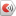 цам